Publicado en  el 02/09/2016 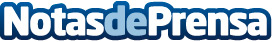 Mejorar el descanso y sueño a través de la decoraciónLa decoración puede influir en la creación de un entorno que favorezca el descanso. Aquí van 5 consejos que pueden ayudar a encontrar el mejor relax en un dormitorioDatos de contacto:Nota de prensa publicada en: https://www.notasdeprensa.es/mejorar-el-descanso-y-sueno-a-traves-de-la Categorias: Interiorismo Medicina alternativa Bienestar http://www.notasdeprensa.es